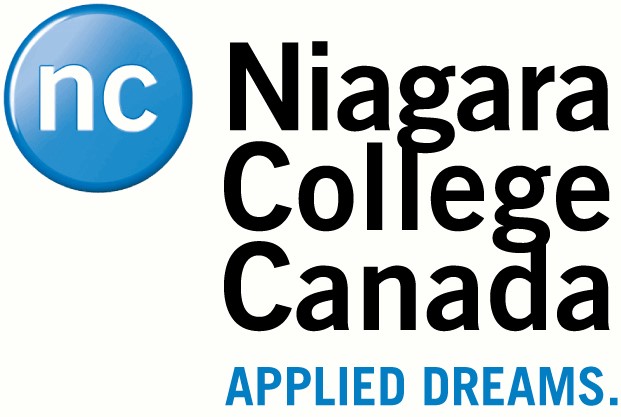 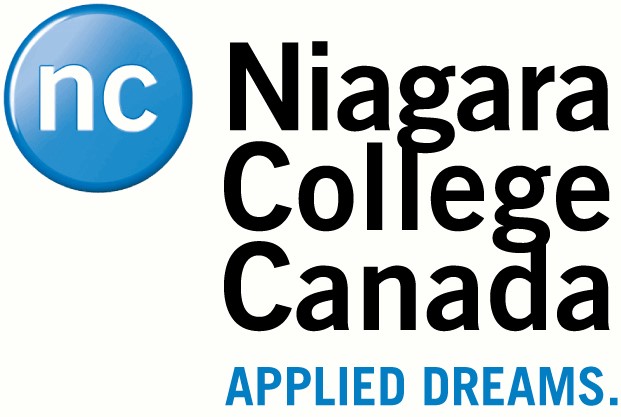 Term: Units: Course Number:Course Title:Units:Nominal Total Course Hours:Pre-requisites for this course:Co-requisites to be taken with this course:This course is a pre-requisite for:Programs offering this course: Division:PLAR Eligible: (yes) or (no)Equivalencies: COURSE DESCRIPTION: {1 paragraph, 100 words maximum, active voice, student perspective, 2nd person, i.e. “In this course, you will learn...”}VOCATIONAL LEARNING OUTCOMES IDENTIFIED AS SUPPORTED:ORGENERAL EDUCATION:ESSENTIAL EMPLOYABILITY SKILLS:EVALUATIONS AND WEIGHTS: REQUIRED RESOURCES: *supplemental resources specific to your section may be listed on the Teaching and Learning Plan.OUTCOMES AND LEARNING OBJECTIVES: PROMOTION / GRADUATION REQUIREMENTS: Niagara College believes in an inclusive educational environment. Please review College Practices to view the College's Statement of Accommodation for Students with Identified Special Needs. http://www.niagaracollege.ca/practicesTEACHING AND LEARNING PLAN: The course professor in your specific section of this class will provide you with a Teaching and Learning Plan as a guideline to supplemental resources, specific evaluations, activities, topics and due dates.Last Revision Date:MTCU #OutcomeEvaluation #1, 2, 3, 4, 5, etc. {Select Ministry of Training Colleges and Universities (MTCU) Vocational Outcomes/Program Standards being taught AND assessed}{Link the assessment number (see below) to the specific outcome}Theme {Select specific General Education theme(s) as appropriateEvaluation #{Select Ministry of Training Colleges and Universities (MTCU) Vocational Outcomes/Program Standards being taught AND assessed}{Link the assessment number (see below) to the specific outcome}Arts in SocietyCivic LifeSocial and Cultural UnderstandingPersonal UnderstandingScience and TechnologyMTCU #{Select Essential Employability Skill(s) which are either taught AND assessed OR reinforced AND assessed}Evaluation #1Communicate clearly, concisely and correctly in the written, spoken, and visual form that fulfills the purpose and meets the needs of the audience{Link the assessment number (see below) to the specific outcome}2Respond to written, spoken, or visual messages in a manner that ensures effective communication.3Execute mathematical operations accurately4Apply a systematic approach to solve problems5Use a variety of thinking skills to anticipate and solve problems.6Locate, select, organize, and document information using appropriate technology and information systems.7Analyze, evaluate, and apply relevant information from a variety of sources8Show respect for the diverse opinions, values, belief systems, and contributions of others.9Interact with others in groups or teams that contribute to effective working relationships and the achievement of goals.10Manage the use of time and other resources to complete projects.11Take responsibility for one’s own actions, decisions, and consequences.#Evaluation Types:Weight1%2%3%Total: 100.00%Author:Title:Publisher:ISBN:Edition:Other:Upon successful completion of this course, the student has reliably demonstrated the ability to:Learning Objectives:Evaluation #1.1.1.1.2.1.3.1.41.5{Link the Evaluation # to the specific outcome / objective}2. 2.1.2.2.2.3.2.4.2.5.3. 3.1.3.2.3.3.3.4.3.5.4. 4.1.4.2.4.3.4.4.4.5.5. 5.1.5.2.5.3.5.4.5.5.Passing Grade(units earned)SatisfyPre-requisitePromotion - Level to Level or Year to YearGraduationApplied Degree60%60%65% GPA and= or > 60% in all courses or permission of the academic administrator65% GPA and= or > 60% in all coursesOntario College Graduate Certificate60%60%65% GPA and= or > 60% in all courses or permission of the academic administrator65% GPA and = or > 60% in all coursesOntario College Advanced Diploma50%50%60% GPA and  = or > 50% in all courses or permission of the academic administrator60% GPA and = or > 50% in all coursesOntario College Diploma50%50%60% GPA and = or > 50% in all courses60% GPA and = or > 50% in all coursesOntario College Certificate50%50%N.A.60% GPA and = or > 50% in all coursesCertificate of Achievement50%50%N.A.60% GPA and = or > 50% in all coursesStatement of Completion50%50%N.A.60% GPA and = or > 50% in all courses